Администрация 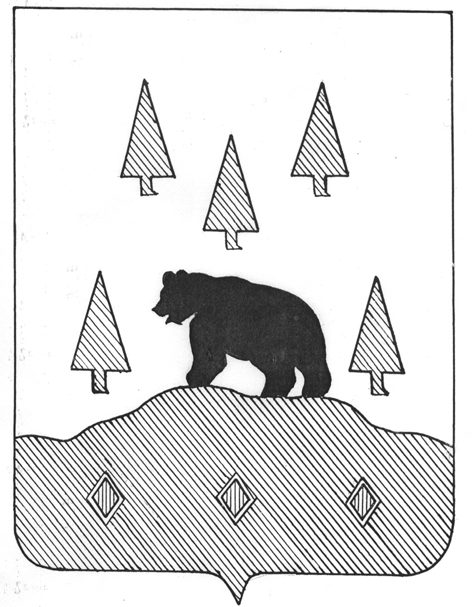 Бокситогорского муниципального района Ленинградской областиП О С Т А Н О В Л Е Н И Ег. БокситогорскОб утверждении Порядка предоставления услуг с использованием технологии социального обслуживания «Здоровое долголетие» для граждан пожилого возраста и инвалидов  на территории Бокситогорского муниципального района Ленинградской области В соответствии с   пунктом 14 статьи 2  областного закона Ленинградской области от 30.12.2005 № 130-оз «О наделении органов местного самоуправления муниципальных образований Ленинградской области отдельными государственными полномочиями Российской Федерации, переданными органам государственной власти Ленинградской области, и отдельными государственными полномочиями Ленинградской области в сфере социальной защиты населения», в рамках  реализации мероприятий  муниципальной программы «Социальная поддержка отдельных категорий граждан в Бокситогорском муниципальном районе Ленинградской области на 2017-2019 годы», утвержденной постановлением администрации Бокситогорского муниципального района Ленинградской области от 02.12.2016  № 1478,  в целях организации социальной помощи гражданам пожилого возраста и инвалидам, проживающим на территории Бокситогорского муниципального района, в рамках инновационных технологийПОСТАНОВЛЯЮ:1. 	Утвердить прилагаемый Порядок предоставления услуг с использованием технологии социального обслуживания «Здоровое долголетие» для граждан пожилого возраста и инвалидов на территории Бокситогорского муниципального района Ленинградской области».2. 	Контроль за исполнением  постановления возложить на заместителя главы администрации Фоменко М.Н.3. 	Постановление опубликовать (обнародовать) на официальном сайте Бокситогорского муниципального района Ленинградской области.4. 	Настоящее постановление вступает в силу со дня его официального опубликования. Глава администрации		                                                                                С.Ф. Мухин                                                  ________________________________________________________________________________Разослано:  	КСЗН-2, КФ, МАУ «ЦСОН», МАУ «ТЦСОН», регистр МНПА, Фоменко М.Н.,        в делоУТВЕРЖДЕНпостановлением администрации Бокситогорского муниципального районаот 02.06.2017 № 664(приложение)	Порядок предоставления услуг с использованием технологии социального обслуживания «Здоровое долголетие» для граждан пожилого возраста и инвалидовна территории Бокситогорского муниципального района Ленинградской области1. Общие положения1.1. 	Настоящий Порядок реализации технологии социального обслуживания «Здоровое долголетие» регламентирует организацию деятельности учреждений социального обслуживания населения Бокситогорского муниципального района по оказанию социальных услуг  гражданам пожилого возраста и инвалидам на территории Бокситогорского муниципального района Ленинградской области (далее – Порядок).Технология социального обслуживания «Здоровое долголетие» для граждан пожилого возраста и инвалидов на территории Бокситогорского муниципального района в Ленинградской области предоставляется лицам пожилого возраста и инвалидам, из числа граждан Российской Федерации, и лиц без гражданства, постоянно проживающих на территории Бокситогорского муниципального района Ленинградской области, в соответствии с условиями настоящего Порядка. 1.2. 	Целью предоставления технологии социального обслуживания «Здоровое долголетие» является максимально возможное продление пребывания граждан пожилого возраста и инвалидов в привычной среде проживания и поддержание их социального, психологического и физического статуса.1.3.  	Основными задачами организации предоставления технологии социального обслуживания «Здоровое долголетие»  являются:реализация прав граждан на социальное обслуживание в государственной системе социальной защиты на условиях, предусмотренных настоящим Порядком; повышение доступности социальных услуг;ускоренное восстановление после болезней, травм, профилактики хронических заболеваний;обучение практическим навыкам по уходу за малоподвижными гражданами;оказание необходимой психологической поддержки.1.4. 	Определения, используемые в настоящем Порядке:«Здоровое долголетие» – технология социального обслуживания, позволяющая в домашних условиях комплексно проводить социально-медицинские, социально-оздоровительные, реабилитационные, профилактические мероприятия для граждан пожилого возраста и инвалидов старше 18 лет, проживающих на территории Бокситогорского муниципального района  Ленинградской области. Технология направлена на возможность обучения практическим навыкам, методам укрепления и сохранения здоровья, снижению негативных последствий гиподинамии, ознакомление с принципами, потребностями, особенностями питания и двигательным режимом в пожилом возрасте, физиологическими особенностями гериатрических изменений, повышение грамотности клиентов в вопросах здорового образа жизни и профилактики заболеваний (далее-Услуга).2Получатель – гражданин Российской Федерации, проживающий на территории Бокситогорского муниципального района Ленинградской области, либо иностранный гражданин, лицо без гражданства, постоянно проживающий на территории Бокситогорского муниципального района Ленинградской области, из числа одиноких или одиноко проживающих пожилых граждан (женщина 55 лет и старше, мужчина 60 лет и старше) либо инвалидов старше 18 лет с установленной инвалидностью 1 и (или) 2 группы, которым необходим постоянный или временный уход в связи с частичной или полной утратой возможности удовлетворять свои жизненные потребности, не получающих социальных услуг на дому либо в стационарной или полустационарной форме (по информации автоматизированной системы «Социальные услуги»). Заказчик – комитет социальной защиты населения администрации Бокситогорского муниципального района Ленинградской области.Организация -  муниципальное учреждение социального обслуживания, действующее на основании Устава и соглашения о совместной деятельности, в рамках выделенных денежных средств на субсидии на иные цели, взявшее на себя обязательства по оказанию Услуги Получателю. 2. Категории Получателей Услуги2.1. 	Право на получение Услуги имеют граждане Российской Федерации, проживающие на территории  Бокситогорского муниципального района Ленинградской области, либо иностранные граждане, лица без гражданства, постоянно проживающие на территории Бокситогорского муниципального  района  Ленинградской области, которым необходима постоянная или временная посторонняя помощь в связи с частичной или полной утратой возможности самостоятельно удовлетворять свои основные жизненные потребности, не получающие услуги на дому либо в стационарной или полустационарной форме, из числа:одиноких граждан пожилого возраста (женщины 55 лет и старше, мужчины 60 лет и старше) и инвалидов старше 18 лет;одиноко проживающих граждан пожилого возраста (женщины 55 лет и старше, мужчины 60 лет и старше) и инвалидов старше 18 лет, имеющих родственников, которые не могут обеспечить им помощь и уход;одиноко проживающих семей, в которых женщины 55 лет и старше, мужчины 60 лет и старше и инвалиды 18 лет, которые не могут обеспечить уход за собой без посторонней помощи.2.2. 	Право на внеочередное предоставление Услуги имеют: инвалиды и участники Великой Отечественной войны; инвалиды боевых действий; лица, награждённые знаком «Жителю блокадного Ленинграда»; несовершеннолетние узники концлагерей, гетто и других мест принудительного содержания, созданных фашистами и их союзниками в период второй мировой войны; супруги погибших (умерших) инвалидов и участников Великой Отечественной войны, не вступившие в повторный брак;родители погибшего (умершего) инвалида войны.2.3. 	Медицинскими противопоказаниями к получению (оказанию) Услуги категориям Получателей, указанным в пункте 2.1 настоящего Порядка, требующими лечения в специализированных организациях здравоохранения являются: психические расстройства, тяжелая форма эпилепсии,  карантинные инфекционные заболевания, хронический алкоголизм, венерические, хронические кожные заболевания, активные формы туберкулеза, а также иные тяжелые заболевания.33. Условия и порядок предоставления Услуги3.1. 	Организация организует работу по предоставлению Услуги самостоятельно. 3.2. 	Выявление и информирование граждан пожилого возраста и инвалидов, проживающих на территории Бокситогорского муниципального района Ленинградской области, которым необходима Услуга, осуществляется на основании (устных или письменных) обращений граждан, которым необходима Услуга, их родственников, законных представителей, общественных организаций. 3.3. 	Предоставление Услуги производится на основании личного  обращения гражданина (его законного представителя) и представления им следующих документов: письменного заявления гражданина или его законного представителя о предоставлении Услуги (приложение 1 к настоящему Порядку); документа, удостоверяющего личность гражданина (его законного представителя); заключения медицинской организации об отсутствии медицинских противопоказаний к предоставлению Услуги, в том числе, указанных в пункте 2.3. настоящего Порядка (приложение 2 к настоящему Порядку); справки учреждения медико-социальной экспертизы об установлении инвалидности (для инвалидов);удостоверения о праве на льготы (при наличии).3.4. 	Заявление и документы, указанные в п.3.3. настоящего Порядка, подаются гражданином (его законным представителем) в Организацию.3.5. 	Гражданин (его законный представитель) несет ответственность за достоверность предоставляемых сведений. Письменно подтверждает согласие на обработку персональных данных, указанных в заявлении и договоре.3.6. 	Предоставление Услуги осуществляется специалистами Организации, обладающими одним или несколькими статусами: социальный работник, медицинская сестра, инструктор ЛФК, медсестра по массажу, психолог, культорганизатор, инструктор по организационно массовой работе, имеющими профессиональное образование не ниже средне-специального по профилю деятельности (для социального работника - среднее профессиональное образование либо среднее общее образование и профессиональная подготовка (стажировка) на рабочем месте, прохождение учебного курса по оказанию первой помощи до оказания медицинской помощи) и (или) опыт работы в области социального обслуживания населения не менее одного года.3.7. 	Предоставление Услуги гражданам, указанным в пункте 2.1. настоящего Порядка, осуществляется в соответствии с журналом учета лиц, которым необходима Услуга. Очередность граждан определяется датой регистрации обращения гражданина в журнале учета. Учет граждан, которым необходима Услуга и получающих Услугу, осуществляется Организацией согласно приложениям 3 и 4 к настоящему Порядку.3.8. 	Предоставление Услуги гражданам, указанным в пункте 2.1. настоящего Порядка, осуществляется бесплатно, либо на условиях частичной или полной оплаты, порядок взимания и размер которой установлены постановлением Правительства Ленинградской области от 09.12.2014 № 577 «О порядке утверждения тарифов на социальные услуги, размере платы за предоставление социальных услуг и порядке взимания платы за их предоставление» для формы социального обслуживания на дому.43.9. 		Организация не позднее трех рабочих дней со дня поступления документов, указанных    в пункте 3.3. настоящего Порядка, организует обследование социально-бытовых условий проживания лиц, которым необходима Услуга, по результатам которого составляет акт  (приложение 5 к настоящему Порядку).3.10. 	Основанием для отказа в предоставлении Услуги являются:предоставление неполного пакета документов, указанных в пункте 3.3. настоящего Порядка;наличия медицинских противопоказаний к предоставлению Услуги, указанных в пункте 2.3 настоящего Порядка; получение социальных услуг на дому либо в стационарной или полустационарной форме (по информации, имеющейся в автоматизированной информационной системе «Соцуслуги»).3.11. 	Решение о предоставлении Услуги либо отказе в предоставлении Услуги принимает Организация в течение 3 рабочих дней со дня обследования социально-бытовых условий проживания гражданина, на основании документов, указанных в пункте 3.3 настоящего Порядка, акта обследования социально-бытовых условий проживания гражданина, с учетом состояния здоровья гражданина и отсутствия медицинских противопоказаний, перечисленных в пункте 2.3. настоящего Порядка.3.12. 	В течение пяти календарных дней со для принятия решения о предоставлении Услуги, либо отказе в предоставлении Услуги, Организация направляет уведомление гражданину (его законному представителю).3.13. 	В течение одного рабочего дня со дня принятия решения Организацией о предоставлении Услуги, между Получателем (его законным представителем) и Организацией заключается договор об оказании социальных услуг с использованием технологии социального обслуживания «Здоровое долголетие» для граждан пожилого возраста и инвалидов (далее-Договор).  Организация  обязуется оказать Услуги в дни, объеме и составе, определённые индивидуальным  графиком оказания Услуги (приложение 7 к настоящему Порядку), утвержденным  в соответствии с перечнем и стоимостью социальных услуг (приложение 6 к настоящему Порядку).3.14. 	Индивидуальный график оказания Услуг может пересматриваться по согласованию сторон (как по инициативе Организации, так и на основании обращения  Получателя (его законного представителя).3.15. 	Договор с Получателем (его законным представителем) заключается на срок необходимый Получателю, но не более чем на текущий финансовый год.3.16. 	Организация формирует личные дела Получателей, пользующихся Услугой, из следующих документов:решения о предоставлении Услуги;письменного заявления гражданина или его  законного представителя о предоставлении Услуги (приложение 1 к настоящему Порядку);копии документа, удостоверяющего личность гражданина, (его законного представителя);заключения медицинской организации об отсутствии медицинских противопоказаний                    к предоставлению Услуги (приложение 2 к настоящему Порядку);копии справки учреждения медико-социальной экспертизы об установлении инвалидности (для инвалидов);5копии удостоверения о праве на льготы (при наличии)акта обследования социально-бытовых условий проживания гражданина;договора об оказании Услуг.3.16.1. Личные дела Получателей хранятся в Организации в течение пяти лет после оказания Услуги.3.17. 	Посещение Получателя ежедневно фиксируются Организацией в журнале посещений с указанием всех оказанных услуг. По окончании каждого месяца подписывается акт оказанных услуг между Получателем и Организацией.3.18. 	Организация принимает решение о прекращении предоставления Получателю Услуги, которое  является основанием для расторжения договора, в следующих случаях:на основании заявления Получателя (его законного представителя) об отказе от получения Услуги;выявление у Получателя медицинских противопоказаний к предоставлению Услуги;получение социальных услуг на дому либо в стационарной или полустационарной форме;смерти Получателя Услуги. 3.19. 	Получатель  обязан  предоставить Заказчику и Организации возможность для осуществления контроля за оказанием Услуги. 3.20. 	Контроль за организацией деятельности предоставления Услуги осуществляется Заказчиком. 3.21. 	Форма отчетной документации утверждается Заказчиком и ежемесячно формируется до 5 числа месяца, следующего за отчетным месяцем (Приложение 8 к настоящему Порядку).3.22. 	Ежеквартально,  до 10 числа месяца, следующего за отчетным кварталом, Заказчик представляет отчет о предоставлении Услуги в комитет по социальной защите населения Ленинградской области.3.23. 	Итоговую отчетную документацию Организация предоставляет Заказчику не позднее 20 января года следующего за отчетным годом.4. Порядок финансирования4.1. 	Финансирование Услуги осуществляется путем перечисления субсидии на расчетный счет Организации в пределах средств, предусмотренных в бюджете Бокситогорского муниципального района Ленинградской области на очередной финансовый год за счет средств бюджета Ленинградской области.Стоимость Услуг, оказываемых гражданам пожилого возраста и инвалидам в рамках технологии социального обслуживания «Здоровое долголетие» на территории Бокситогорского муниципального района Ленинградской области, для предоставления субсидии определена Приложением 6 к настоящему Порядку.4.2. 	Ответственность за целевое использование денежных средств несет Организация.4.3. 	Контроль над целевым расходованием бюджетных средств осуществляется Заказчиком.Приложение 1к Порядку предоставления услуг с использованием технологии социального обслуживания, «Здоровое долголетие» для граждан пожилого возраста и инвалидов на территории Бокситогорского муниципального района                                                                                   В   ________________________________                                                                                                                             (наименование Организации)                                                                                                                                               от _________________________________                                                                                    __________________________________                                                                                                             (ФИО полностью)                                                                                    Дата рождения_______________________                                                                                   СНИЛС_____________________________                                                                                    паспорт:  ____________________________,                                                                                    проживающего (ей) по адресу                                                                                                                   ____________________________________	                                                                                 Контактный тел.____________Заявлениео предоставлении услуги с использованием технологии социального обслуживания«Здоровое долголетие» для граждан пожилого возраста и инвалидовна территории Бокситогорского муниципального района Ленинградской областиПрошу предоставить мне услуги с использованием технологии социального обслуживания «Здоровое долголетие» для граждан пожилого возраста и инвалидов на территории Бокситогорского муниципального района Ленинградской области на_________________________________________________________________________________(постоянной, временной основе  – указать на какой срок)С условиями оказания, порядком и прекращением предоставления услуг с использованием технологии социального обслуживания «Здоровое долголетие» для граждан пожилого возраста               и инвалидов на территории Бокситогорского муниципального района Ленинградской области, перечнем оказываемых услуг ознакомлен (а).К заявлению прилагаю:2Обязуюсь в письменной форме уведомить о наступлении обстоятельств, влияющих на предоставление услуг (перемена места жительства и др.)Достоверность и полноту указанных сведений подтверждаю. На обработку, использование и хранение персональных данных о себе в соответствии со статьей 9 Федерального закона от 27 июля 2006 года 152-ФЗ «О персональных данных» (нужное подчеркнуть) согласен/ не согласен.________________ 			______________ / _____________________(дата заполнения)   			                (подпись заявителя) 		(Ф.И.О. заявителя)Заявление и документы в количестве__ шт. приняты «_»__ 2017г. и зарегистрированы в журнале регистрации под № __.Специалист___________                             __________________                              (подпись)	                                                (расшифровка подписи)Приложение 2к Порядку предоставления услуг с использованием технологии социального обслуживания, «Здоровое долголетие» для граждан пожилого возраста и инвалидов на территории Бокситогорского муниципального районаЗаключениео состоянии здоровья  получателя социальных услуги необходимости получения социально-медицинских услугФ.И.О. ________________________________________________________________________Дата рождения ________________________________________________________________Адрес проживания _____________________________________________________________Группа инвалидности___________________________________________________________Состояние здоровья по результатам осмотра:__________________________________________________________________________________________________________________________________________________________Диагноз:________________________________________________________________________________________________________________________________________________________Психических расстройств, хронического алкоголизма, венерических, хронических инфекционных и кожных заболеваний, вирусоносительства, активных форм туберкулеза, а также иных тяжелых заболеваний, требующих лечения в специализированных стационарных учреждениях здравоохранения, не выявлено.Нуждается в предоставлении социально-медицинских услуг:Иные рекомендации в рамках межведомственного взаимодействия:__________________________________________________________________________________________________________________________________________________________Врач                                                Подпись                                           ДатаМ.П.Приложение 3к Порядку предоставления услуг с использованием технологии социального обслуживания, «Здоровое долголетие» для граждан пожилого возраста и инвалидов на территории Бокситогорского муниципального районаОрганизация социального обслуживанияЖУРНАЛучета лиц, которым необходимы услуги с использованием технологиисоциального обслуживания «Здоровое долголетие»для граждан пожилого возраста и инвалидовна территории Бокситогорского муниципального района Ленинградской области                                                                                          Начат «___»______________ 2017 г.Окончен «___»_______________ 2017 г.Приложение 4к Порядку предоставления услуг с использованием технологии социального обслуживания, «Здоровое долголетие» для граждан пожилого возраста и инвалидов на территории Бокситогорского муниципального районаОрганизация социального обслуживанияЖУРНАЛучета лиц, получающих услуги с использованием технологии социального обслуживания «Здоровое долголетие» для граждан пожилого возраста и инвалидовна территории Бокситогорского муниципального района Ленинградской области                                                                                          Начат «___»______________ 2017 г.Окончен «___»_______________ 2017 г.Приложение 5к Порядку предоставления услуг с использованием технологии социального обслуживания, «Здоровое долголетие» для граждан пожилого возраста и инвалидов на территории Бокситогорского муниципального районаАКТобследования социально-бытовых условий проживания и наличия необходимости в предоставлении услуг с использованием технологии социального обслуживания «Здоровое долголетие» для граждан пожилого возраста и инвалидов на территории Бокситогорского муниципального района Ленинградской области1.ФИО гражданина (полностью)_______________________________________________________Дата рождения______________________________________________________________________Пол:      - мужской                      - женскийУдостоверение личности __________ №____________ Дата выдачи ________________________Кем выдан ________________________________________________________________________Адрес проживания, телефон __________________________________________________________2. Сведения о наличии родственников у гражданина, которому необходимы услуги с использованием технологии социального обслуживания «Здоровое долголетие» для граждан пожилого возраста и инвалидов в Ленинградской области.Степень родства_______________________________________________________Ф.И.О. _______________________________________________________________Адрес проживания_____________________________________________________Сведения о проживающих в жилом помещении: - одинокий (ая)    - одиноко-проживающий (ая)  - одиноко-проживающая семейная пара3. Способность к самообслуживанию:2Заключение по итогам проведения обследования__________________________________________________________________________________________________________________________Подписи членов комиссии:___________________________  ______________________  ______________________          Ф.И.О.                   должность                подпись___________________________  ______________________  ______________________       С   заключением   по   итогам  проведения  обследования  ознакомлен(а).    Согласен(на) на передачу и использование информации._________________________     _____________________________________________       (Подпись)                                                     (Расшифровка подписи) Дата "____" __________ 2017 гПриложение 6к Порядку предоставления услуг с использованием технологии социального обслуживания, «Здоровое долголетие» для граждан пожилого возраста и инвалидов на территории Бокситогорского муниципального районаПеречень и стоимость услуг, предоставляемых в рамкахтехнологии социального обслуживания «Здоровое долголетие»для граждан пожилого возраста и инвалидовна территории Бокситогорского муниципального района Ленинградской области,для предоставления субсидииПриложение 7к Порядку предоставления услуг с использованием технологии социального обслуживания, «Здоровое долголетие» для граждан пожилого возраста и инвалидов на территории Бокситогорского муниципального районаУТВЕРЖДАЮ                                                                             Руководитель организации социального обслуживанияИндивидуальный график по оказанию услуг с использованием технологиисоциального обслуживания «Здоровое долголетие»для граждан пожилого возраста и инвалидов  на территории Бокситогорского муниципального района Ленинградской областиПолучатель (ФИО) полностью_______________________ № в журнале регистрации_____Адрес фактического проживания_________________________________________________Получатель (законный представитель) ________________                 _________                                                             (ФИО полностью)                            (подпись)Исполнитель    ________________                 ________                                             (ФИО полностью)              (подпись)Дата "____" __________ 2017 гПриложение 8к Порядку предоставления услуг с использованием технологии социального обслуживания, «Здоровое долголетие» для граждан пожилого возраста и инвалидов на территории Бокситогорского муниципального районаОтчето  внедрении технологии социального обслуживания «Здоровое долголетие»для граждан пожилого возраста и инвалидов  на территории Бокситогорского муниципального района Ленинградской области____________________________________________________________(организация социального обслуживания)за _________________________ 20__ г.Руководитель              _______________                    ______________                                                           (подпись)                                (расшифровка подписи)Главный бухгалтер      _______________                  ______________                                                 (подпись)                                  (расшифровка подписи)м.п.   02 июня 2017 года№664Наименование документаКоличество экземпляровКопия паспорта гражданина Российской Федерации (страницы 2, 3 и страницы, содержащие отметки о регистрации) либо, при отсутствии паспорта,  иной документ, удостоверяющий личность заявителя (вид на жительство в РФ, временное удостоверение личности гражданина Российской Федерации)Медицинское заключение о необходимости в предоставлении услуг с использованием технологии социального обслуживания «Здоровое долголетие» для граждан пожилого возраста и инвалидов в Ленинградской области и отсутствии противопоказанийКопия справки учреждения медико-социальной экспертизы об установлении инвалидности (для инвалидов)Копия документа, подтверждающего внеочередное право предоставления услуг с использованием технологии социального обслуживания «Здоровое долголетие» для граждан пожилого возраста и инвалидовНаименование услугиОбъем предоставления услугиПериодичность предоставления услугиСрок предоставления услугиФизиопроцедурыМассажФитопроцедурыЛечебная физкультураВодные процедурыПрочее№ п/пФ.И.О. гражданинаСоциальная категорияДомашний адрес, телефон (адрес фактического проживания)Дата обращенияСоциальное положениеФ.И.О. и контактные данные родственников, законного представителя и т.д.1234567№ п/пФ.И.О. гражданинаДомашний адрес, телефон (адрес фактического проживания)Реквизиты договораСрок действия договораИсполнитель, осуществляющий уходУслуги, предоставляемые в рамках технологии социального обслуживания «Здоровое долголетие» для граждан пожилого возраста и инвалидов на территории Бокситогорского муниципального района Ленинградской областиПримечание (в случае отказа гражданина от получения услуги, отказа гражданину в предоставлении услуги)12345678Может ли гражданин осуществлять действия, в т.чСамостоятельноСамостоятельноС трудомС трудомС посторонней помощьюС посторонней помощьюМожет ли гражданин осуществлять действия, в т.чданетданетданетЛечь/встать с постели  Одеваться и раздеваться Помыть посуду                        Пользоваться газовой плитой          Самостоятельно принимать пищу   Самостоятельно готовить пищу   Топить печь                          Принести в дом дрова, уголь        Принести воду                        СтиратьПровести уборку жилого помещения     Осуществлять денежные расчеты        Передвигаться внутри жилого помещенияПеремещаться из кровати в кресло-коляску и обратно   Пользоваться туалетомПользоваться судном№ п/пНаименование услугиСреднее время оказания услугиМаксимальное количество социальных услуг в месяцСтоимость1. Социально-бытовые услуги:1. Социально-бытовые услуги:1. Социально-бытовые услуги:1. Социально-бытовые услуги:1. Социально-бытовые услуги:1.1.уборка жилого помещения309100,381.2.покупка за счет средств получателя социальных услуг и доставка на дом продуктов питания, лекарственных препаратов, промышленных товаров первой необходимости, средств санитарии и гигиены, средств ухода, книг, газет, журналов151050,191.3.парикмахерские услуги40178,992. Социально-медицинские услуги:2. Социально-медицинские услуги:2. Социально-медицинские услуги:2. Социально-медицинские услуги:2. Социально-медицинские услуги:2.1.выполнение процедур, связанных с организацией ухода, наблюдением за состоянием здоровья получателей социальных услуг (измерение температуры тела, артериального давления, контроль за приемом лекарственных препаратов и др.)202366,922.2.оказание содействия в получении медицинской помощи202366,922.3.обучение родственников тяжелобольных получателей общего ухода за ними15252,592.4.массаж3010105,182.5.лечебная физкультура3010105,182.6.релаксация и коррекционные мероприятия3010100,382.7.физиопроцедуры201066,923. Социально-психологические услуги:3. Социально-психологические услуги:3. Социально-психологические услуги:3. Социально-психологические услуги:3. Социально-психологические услуги:3.1.социально-психологический патронаж302100,383.2. виртуальный туризм (компьютер, литература)20466,923.3.организация досуга на дому608200,77День неделиКоличество часовВремя пребывания у ПолучателяПонедельникВторникСредаЧетвергПятницаИтого (кол-во часов)Виды работ (перечень услуг)Количество раз в неделюВсего часов по плануУборка квартиры…….…….………….Наименование услугиСтоимость разовой услуги (рублей) Объем  предоставленных услугОбъем  предоставленных услугОбъем  предоставленных услугОбъем финансового обеспечения за ___________ месяц, тыс.руб.Наименование услугиСтоимость разовой услуги (рублей) Время оказания услугКол-во услуг в месяцКол-во  обслуживаемых в  месяцОбъем финансового обеспечения за ___________ месяц, тыс.руб.Социально-бытовые услуги Социально-бытовые услуги Социально-бытовые услуги Социально-бытовые услуги Социально-бытовые услуги Социально-бытовые услуги ИТОГО:Социально-медицинские услуги                       Социально-медицинские услуги                       Социально-медицинские услуги                       Социально-медицинские услуги                       Социально-медицинские услуги                       Социально-медицинские услуги                       ИТОГОСоциально-психологические  услуги Социально-психологические  услуги Социально-психологические  услуги Социально-психологические  услуги Социально-психологические  услуги Социально-психологические  услуги ИТОГОВСЕГО